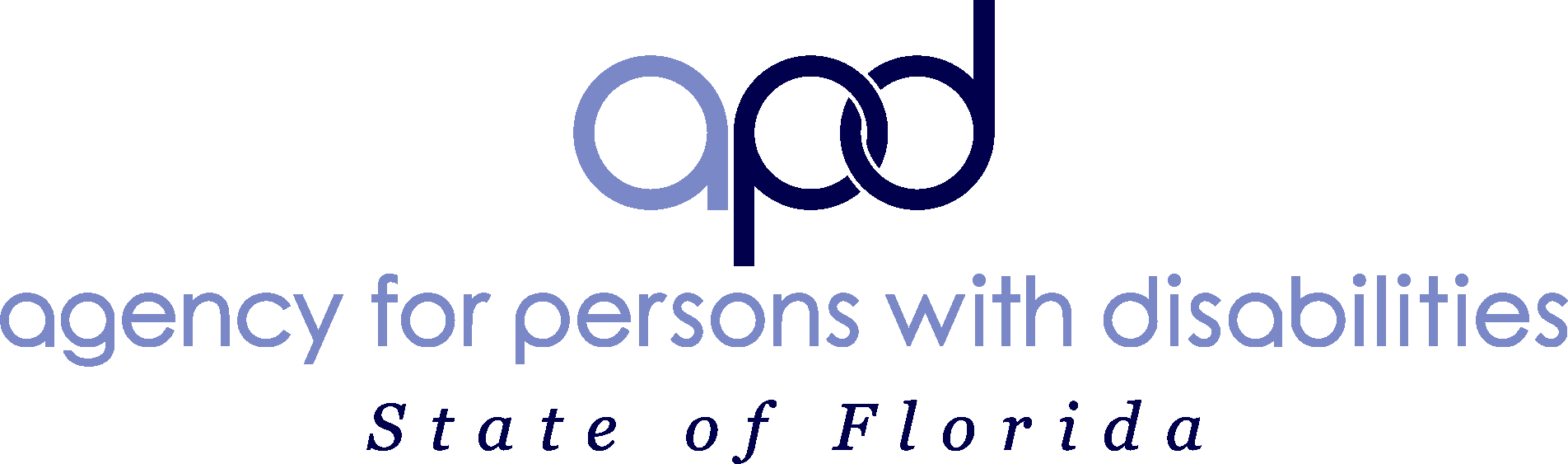 Date:  SUPPORTED EMPLOYEE INFORMATIONGeneral Information	Legal Representative for APD ServicesIf the supported employee is their own legal representative, select “Yes” from drop-down list and complete the “Legal Rep First Name” and “Legal Rep Last Name” fields. Omit the remaining questions. If someone else serves as the Legal Representative over governmental (APD) services, select “No” and then complete all the remaining fields for that person.IMPLEMENTATION PLAN (SUPPORTED EMPLOYEE’S GOALS, OUTCOMES, AND OBJECTIVES)Personal Employment Goal Statement (Support Plan Outcome)EMPLOYMENT STABILITY AND FADING PLANImportant Dates Supported Employee’s Career AdvancementProvider must furnish information and supports for the job seeker to make an informed choice regarding the type of work preferred, job changes, or career advancement opportunities available. Include all long-term goals. (See “Developmental Disabilities Medicaid Waiver Services Coverage and Limitations Handbook.”)EMPLOYMENT INFORMATIONPrimary JobJob LossIf the primary job was lost, specify the reason:  If Other is selected, please describe:      Previous Work RecordEmployment Accommodations Please check all that apply.TRANSPORTATIONNATURAL SUPPORTSPlans to Increase Natural SupportsPlease describe the plans to increase natural supports.SUPPORTED EMPLOYMENT PROVIDER INFORMATIONGeneral InformationSupported Employment Professional’s Pre-service Training InformationSUPPORTED EMPLOYMENT SERVICESPhase 1 – Job Development (If APD-funded)(If not APD-funded and information can be obtained, please complete. If not, leave blank.)Date SE Services Began:  Total Number of Months in Job Development:   Dates of Job Development:  Begin Date:             End Date:       Model of SE Services: Did job seeker receive more than 3 months of Phase 1 (Job Development services)?  If more than 3 months of Job Development services were provided, justification is required.Phase 2 – Follow-Along (If APD-funded) (If not APD-funded and information can be obtained, please complete. If not, leave blank.)Did employee receive more than 3 years of Follow-along for the same job?  If more than 3 years of Follow-along services were provided for one job for the employee, justification is required.SE Funding Source:    Specify (if Other):       AGENCY SUPPORTS Employment Supports during Phase 1 Received from:  If Other was selected, please list the source:       Employment Supports during Phase 2 Received from:  If Other was selected, please list the source:       Waiver Support Coordinator (WSC)Vocational Rehabilitation (VR)Agency for Persons with Disabilities (APD)SOCIAL SECURITY ADMINISTRATION INFORMATIONRepresentative Payee InformationDoes the supported employee have a representative payee (person legally responsible for reporting wages)?Social Security Administration (SSA) Benefits InformationSSA Work IncentivesHave SSA work incentives been applied?  Select all SSA Work Incentives that have been utilized/applied.DATA COLLECTION AND MONITORINGThere are three methods of data collection and monitoring:Service Logs: Written documentation of the deliverables, time spent supporting the job seeker, and a summary of the strategic plans used for goal implementation and quantifying outcomes.Quarterly Summaries:  Approximately three months of service logs and quantified outcomes to illustrate the progression and challenges of services rendered.Annual Summaries:  A written report of the third quarterly summary which includes data on the current and previous outcomes of the individual’s progress toward his or her support plan goals for the year.Supported Employee’s Career Advancement – Quarterly ReviewDocumented quarterly review by the provider is required to furnish information and supports for the recipient to make an informed choice in the type of work preferred, job changes, or career advancement opportunities available. Include all long-term goals.Detail Employee’s Performance Review:       Detail Manner of Assuring Employee of Informed Choice:       SECOND JOB SECTIONPlease complete the section below for supported employees who have a second job.Supported Employment Model of SE Service:  Employment Supports Received for This Job:  If Other is selected, please provide details:        Employment InformationSIGNATURESAll involved parties of Supported Employment services shall comply with the requirements found in the Medicaid Waiver Services Coverage and Limitations Handbook. The signatures below affirm that the supported employee is aware of his or her rights and is providing informed consent to participate in the Supported Employment Program as described above.First Name:       Last Name:       Date of Birth:       PIN:       Social Security Number:      Medicaid Number:       Street:       City:       State:                                              Zip Code:       Telephone:      Email:                                                                         Emergency Contact Name:       Emergency Contact Telephone:       Highest Level of Education: Highest Level of Education: Date Education Completed:      Date Education Completed: Unknown:  Is Employee their own Legal Representative?  Is Employee their own Legal Representative?  Legal Rep First Name:       Legal Rep Last Name:       Street:       City:       State:    Zip Code:       Telephone:       Email:       Employment ObjectiveTraining Neededto Meet ObjectiveProjected Date for Completion of Employment Objective1.       2.       3.       4.       Long-term GoalsStrategy AppliedObjective Met?If no, what measures are being taken?Goal 1: 0-1 year       Yes   No    Goal 2:  1-2 years       Yes   No    Goal 3:  2-3 years       Yes   No    Support Plan Meeting Date:  Effective Support Plan Date:  ESP Effective Date (Must be within 30 days of effective date of support plan):  VR Approval Date:  VR Denial Date:  Reason for Denial (if known):                                                                                                                                                         Denial Reason: Unknown  Date Copy of ESP Provided to Person or Legal Rep over Governmental Services or Medical Decisions:ESP Delivery Method to Person or Legal Rep over Governmental Services or Medical Decisions:  Date Copy of ESP Provided to Employee’s Support Coordinator (SC):  ESP Delivery Method to Support Coordinator:  Employee’s Performance Review Details:       Detail Manner of Assuring Employee of Informed Choice:       Current Business/Employer’s Name:       Current Business/Employer’s Name:       Business Address:       City:       State:                                              Zip Code:      On-site Contact’s Name:        On-site Contact’s Position:       On-site Contact’s Telephone:       On-site Contact’s Email:       Date Hired in Current Position:  Employee’s Position:       Salary or Hourly Wage: $      Hours Worked Weekly:    Date of Last Promotion:  Does employee work a minimum of 20 hours weekly, as required? Yes         No   Does employee work a minimum of 20 hours weekly, as required? Yes         No   If No, provide justification to continue billing:       If No, provide justification to continue billing:       Select All Benefits Received by Supported Employee:Vacation Pay         Sick Leave         Retirement         Health Insurance         Other    If Other is selected, please describe:       Select All Benefits Received by Supported Employee:Vacation Pay         Sick Leave         Retirement         Health Insurance         Other    If Other is selected, please describe:       Previous EmployersDate Employed(MM/DD/YYYY)PositionHours WorkedWeekly1.       2.       3.       4.       5.       6.       7.       8.       Customized Position  Personal Care AssistanceEquipment ModificationSubsidyFlexible Work ScheduleSupported LivingModified Production QuotaTransportationOtherTransportation Provider Name:       Transportation Contact Telephone:       Transportation Paid By:       Type of Natural SupportsName of Supporting Person(First and Last)RelationshipTelephoneProvider Name:       Provider Address:       City:       State:    Zip Code:       Zip Code:       Medicaid Waiver Provider Number:       ABC Vendor ID Number:       Services Provided:  Services Provided:  Are you also a VR provider?  Current SE Professional Name:       Back-up Coach Name:       SE Professional Email:       Back-up Coach Email:       SE Professional Telephone:      Back-up Coach Telephone:      Number of Years of APD SE Coach Experience:    Number of Years of APD SE Coach Experience:    Is the SE Professional a subcontractor?  Is the SE Professional a subcontractor?  Best Practices in Supported EmploymentBest Practices in Supported EmploymentIntroduction to Social Security Work Incentives Introduction to Social Security Work Incentives Date Successful Completion:       Date Successful Completion:       Date Successful Completion:       Date Successful Completion:       Training Site:       Training Site:       Training Site:       Training Site:       City:       State:    City:       State:    Certified Trainer’s Name:       Certified Trainer’s Name:       Certified Trainer’s Name:       Certified Trainer’s Name:       # SE Units Provided (Proof of fading progression)Amount Billed (for SE Services)Justification(If in Job Development more than 3 months)Month 1$     Month 2$     Month 3$     Month 4$     Month 5$     Month 6$     # SE Units Provided (Proof of fading progression)Amount Billed (for Follow-Along)JustificationMonth 1$     Month 2$     Month 3$     Year # SE Units Provided(Monthly Average)Amount Billed (Monthly Average for Follow-along)Justification(If in Follow-along more than 3 years in same job)Year 2$     Year 3$     Support Coordination Agency Name:       Support Coordination Agency Name:       Agency Telephone:       Agency Fax Number:       WSC First Name:       WSC Last Name:       WSC Telephone:       WSC Email:       VR Counselor First Name:      Last Name:       VR Counselor Telephone:       VR Counselor’s Email:       Employment Liaison First Name:       EL Last Name:       EL Telephone:      EL Email:       Representative Payee Name:       Representative Payee Telephone:       Supplemental Security Income (SSI):  Supplemental Security Income (SSI):  SSI Contact Name:       SSI Contact Telephone:      Reporting Method:  Reporting Method:  Social Security Disability Insurance (SSDI):  Social Security Disability Insurance (SSDI):  SSDI Contact Name:       SSDI Contact Telephone:      Reporting Method:           Reporting Method:           Blind Work ExpenseSpecial ConditionsExtended Period of EligibilitySubsidyIRWETrial Work PeriodPASSUnsuccessful Work AttemptPESSUnknownSEIEOtherDate ChangesChangesChangesChangesProfessional’s InitialsYes       NoYes       NoYes         NoYes       NoCurrent Business/Employer’s Name:       Current Business/Employer’s Name:       Business Address:       City:       State:                                              Zip Code:       On-site Contact’s Name:       On-site Contact’s Position:       On-site Contact’s Telephone:      On-site Contact’s Email:       Date Hired (If this is first job with SE services):Employee’s First Position:  Hourly Wage: $     Hours Worked Weekly:    Date of Last Promotion:  Type of Last Promotion:  Current Position:       If same job as above, select N/A:  Hourly Wage in Current Position:  $     Hourly Wage in Current Position:  $     Hours Worked Weekly in Current Position:    Hours Worked Weekly in Current Position:    Does employee work a minimum of 20 hours weekly, as required? Does employee work a minimum of 20 hours weekly, as required? If No, provide justification to continue billing:       If No, provide justification to continue billing:       Select All Benefits Received by Supported Employee:  Vacation Pay         Sick Leave         Retirement         Health Insurance         Other   If Other is selected, please describe:       Select All Benefits Received by Supported Employee:  Vacation Pay         Sick Leave         Retirement         Health Insurance         Other   If Other is selected, please describe:       Supported Employee’s Signature:Date:  Employment Specialist’s Signature:Date:  Employment Services Supervisor’s Signature (if applicable):Date:  